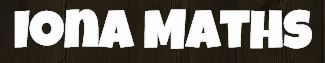 YEAR 9 MATHEMATICS2013 END OF YEAR EXAMNumberAnswer ALL questions in the spaces provided in this booklet.           Show ALL working.QUESTION ONE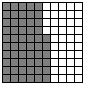 If the large square is worth 1, give the shaded portion as:A decimal  ____________________A percentage __________________A fraction in its simplest form_____________________________________QUESTION TWOFill in the missing values:652 + 363 = 900 + __________ + __________= ______________________QUESTION THREEWrite these decimal values in order from smallest to largest.4.3, 3.4, 13.4, 13.35, 4.33, 4.4______________________________________________________________________________QUESTION FOURThe 110 m hurdles race has 10 hurdles that are evenly-spaced from each other.  The first hurdle is placed 13.72 m from the starting line. The distance from last hurdle to the finish line is 14.02 m.  How far apart are the hurdles placed?___________________________________________________________________________________________________________________________________________________________________________________________________QUESTION FIVEThe temperature in London one winter’s day was -2oC. What is the temperature in Vancouver that day if it is 5 degrees colder than in London?_______________________________________A New Zealander boasted “to get our temperature, take the London temperature number and multiply by -12.”  What is the temperature in New Zealand that day?_______________________________________QUESTION SIXRowena is losing her marbles!  She bought a bag with 48 marbles in it.She traded ¼ of them to get 4 new ones that she really wanted.  Keeping the new ones separate, she plays with the ones she has left and loses 1/3 of them.How many marbles did she trade to get her 4 new ones?_______________________________________How many does she still have at the end of her game (including the 4 new ones).______________________________________________________________________________What percentage of her original marbles does she have left?____________________________________________________________________________________________________________________________________________________________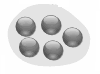 QUESTION SEVEN Rowena hopes to save up for some more marbles.  She earns $8 pocket money per week.  However, she doesn’t want to give up her sweet eating habit (she spends $2.50 per week on sweets).  If the bag of designer marbles she wants will cost $18, how many weeks will she need to save in order to buy them? ____________________________________________________________________________________________________________________________________________________________QUESTION EIGHTHinerangi wants to buy a new bike.  The bike costs $1300.  She earns $15/week at a part time job.  There are several options for how she might buy this:A:  Her parents give the bike shop a $200 deposit and then she pays $15/week for 80 weeks (the shop will collect extra money this way).B:  Save up for 10 weeks.  The bike will then be on sale for 30% discount.  Her parents pay what she can’t afford and she pays them back at $15/week.C: Save until she can afford the full price, but her parents will give her $1 for every $10 she saves.Work out the cost and time to pay off the bike for each option._________________________________________________________________________________________________________________________________________________________________________________________________________________________________________________________________________________NAME:TEACHER:Achievement                          For Assessor’s use onlyAchievement                          For Assessor’s use onlyAchievement                          For Assessor’s use onlyCurriculumLevel 3CurriculumLevel 4CurriculumLevel 5